ContentThe workshop will be aimed at the implementation of the 2nd edition of the School Library Guidelines.The workshop consists of 6 elements Chapter 1 Mission and Purpose of a School Library Chapter 2 Legal and Financial Framework for a School Library Chapter 3 Human Resources for a School Library Chapter 4 Physical and Digital Resources of a School Library Chapter 5 Programs and Activities of a School Library Chapter 6 School Library Evaluation and Public Relations There will be 3 sessions, so participants can follow the module of 3 chapters.  VenueThe Lower Silesian Pedagogic Library Worcella 25-27, 11-400 Wrocław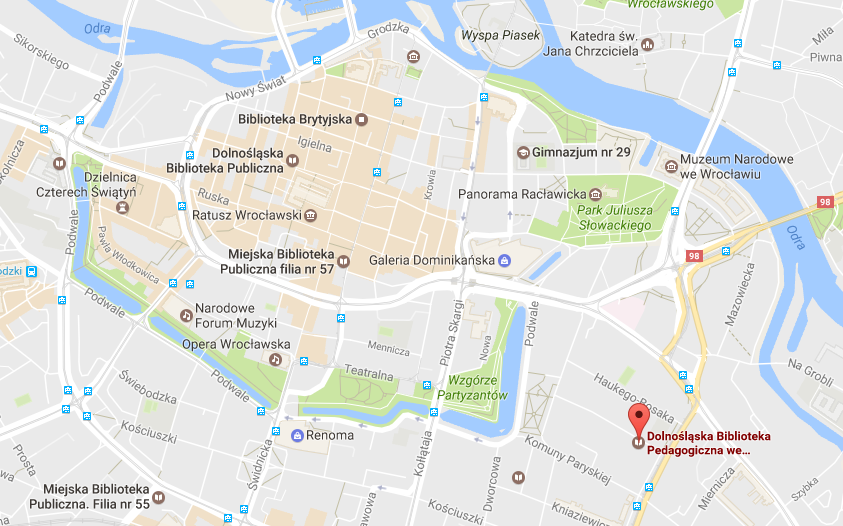 The Lower Silesian Pedagogic Library is Wroclaw’s main pedagogic library. It supervises the 27 pedagogic libraries in the Lower Silesian Voivodeship. Apart from a rich collection of books and magazines the library offers training for  teachers and educational activities for pupils and students. The readers have access to computers and wi-fi. Our self-service reprographic equipment is of latest generation, as well as our automated library system (ALEPH). Library's rich collection of books (pedagogy, psychology, sociology, social sciences) e-books and the particularly interesting database of materials concerning the modern education and history of education are constantly updated.The Lower Silesian Pedagogic Library is conveniently located in the city center. It only takes a 15-minute walk to reach the Main Railway Station and the Market Square.The building is accessible for the disabled. It has two air-conditioned conference rooms and three training/didactic rooms (one air-conditioned, two furnished with PC for the pupils and teachers under training).HomepageFacebookGoogle+Google MapsPinterestYoutubeGetting here:Trains No. 0L, 5 or Buses No. 145, 146,  go to/from the  Central Train/Bus Station (Wrocław Główny)  every 15-20 minutes. The entire journey takes approximately 5 minutes (depending on the traffic). Bus No. 106 goes from the Wrocław Airport every 20 minutes.  The entire journey takes approximately 40 minutes (depending on traffic).
Buses No. 145, 146 go to/from Centennial Hall every 15-20 minutes.  The entire journey takes approximately 10-15 minutes (depending on traffic). For a detailed timetable see: www.wroclaw.pl/rozklady-jazdyProgram RegistrationThere is no registration fee, but participants should register in advance via this formFurther information can be obtained via:  and albertkb@gmail.com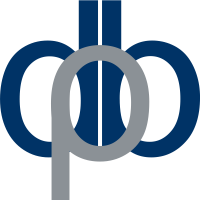 IFLA School Libraries SectionSatellite 2017, Wroclaw Poland18 August 2017 9:00 – 18:00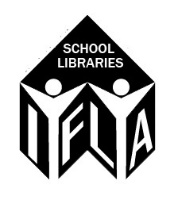 10:00 – 10:15WelcomeLocal organizerLesley Farmer SLC Chair10:15 – 10:45School libraries in PolandTo be announced10:45 – 11:00Introduction to the 2nd edition of the School Library GuidelinesDianne Oberg Barbara Schultz-Jones11:00 – 11:15Introduction to the modules of the workshopKaren Gavigan11:15 – 11:30Coffee/Thea break11:30 – 12:45Modules60 minutes in group and 15 minutes reporting 12:45 – 14:00Lunch14:00 – 15:15Modules60 minutes in group and 15 minutes reporting 15:15 – 15:45Coffee/Thea break15:45 – 17:00Modules60 minutes in group and 15 minutes reporting 17:00 – 17:15Summing up